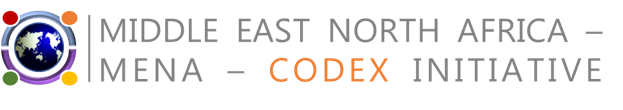 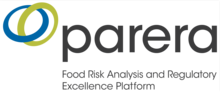 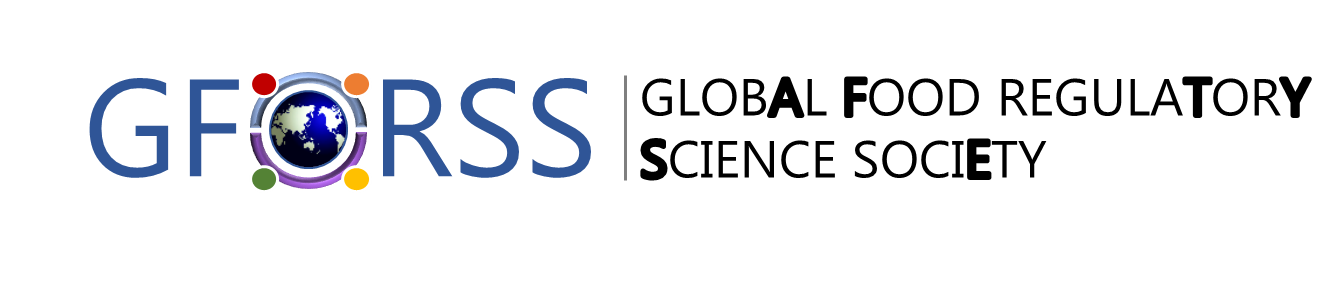 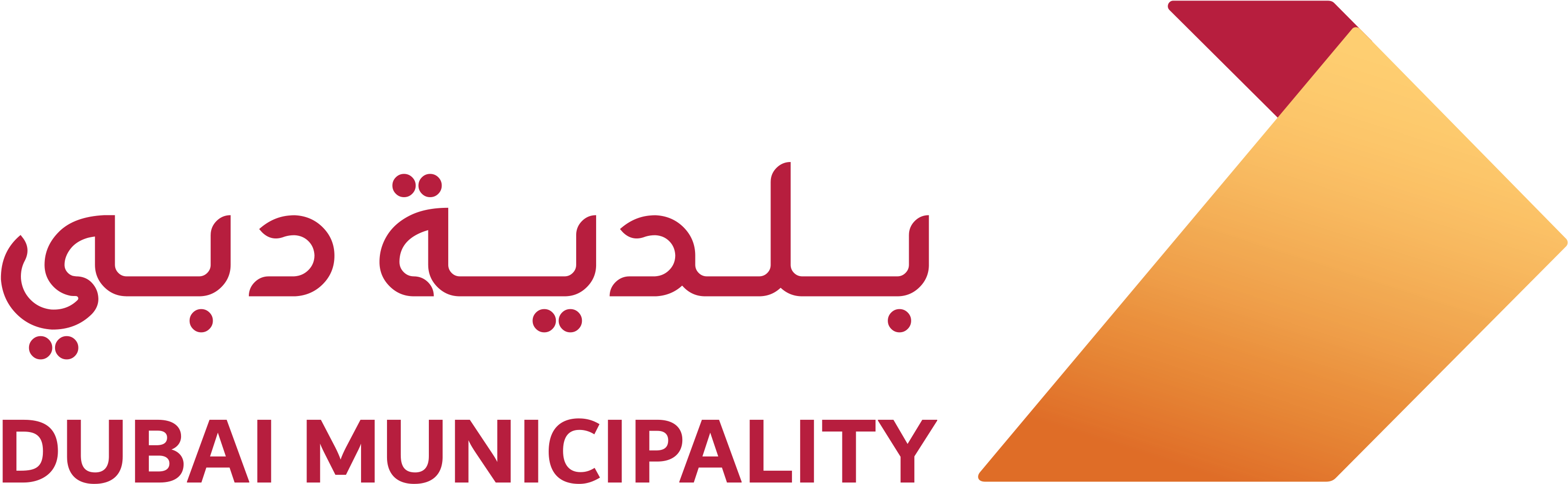 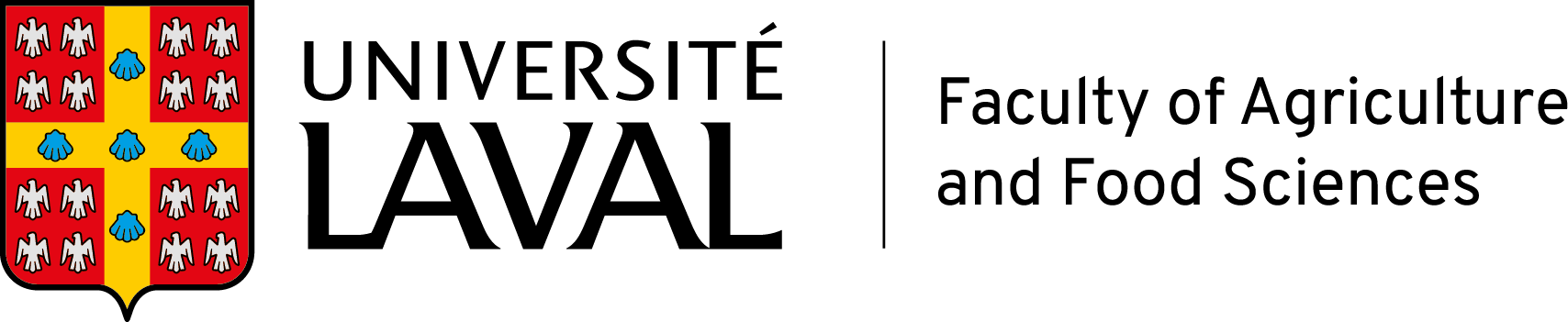 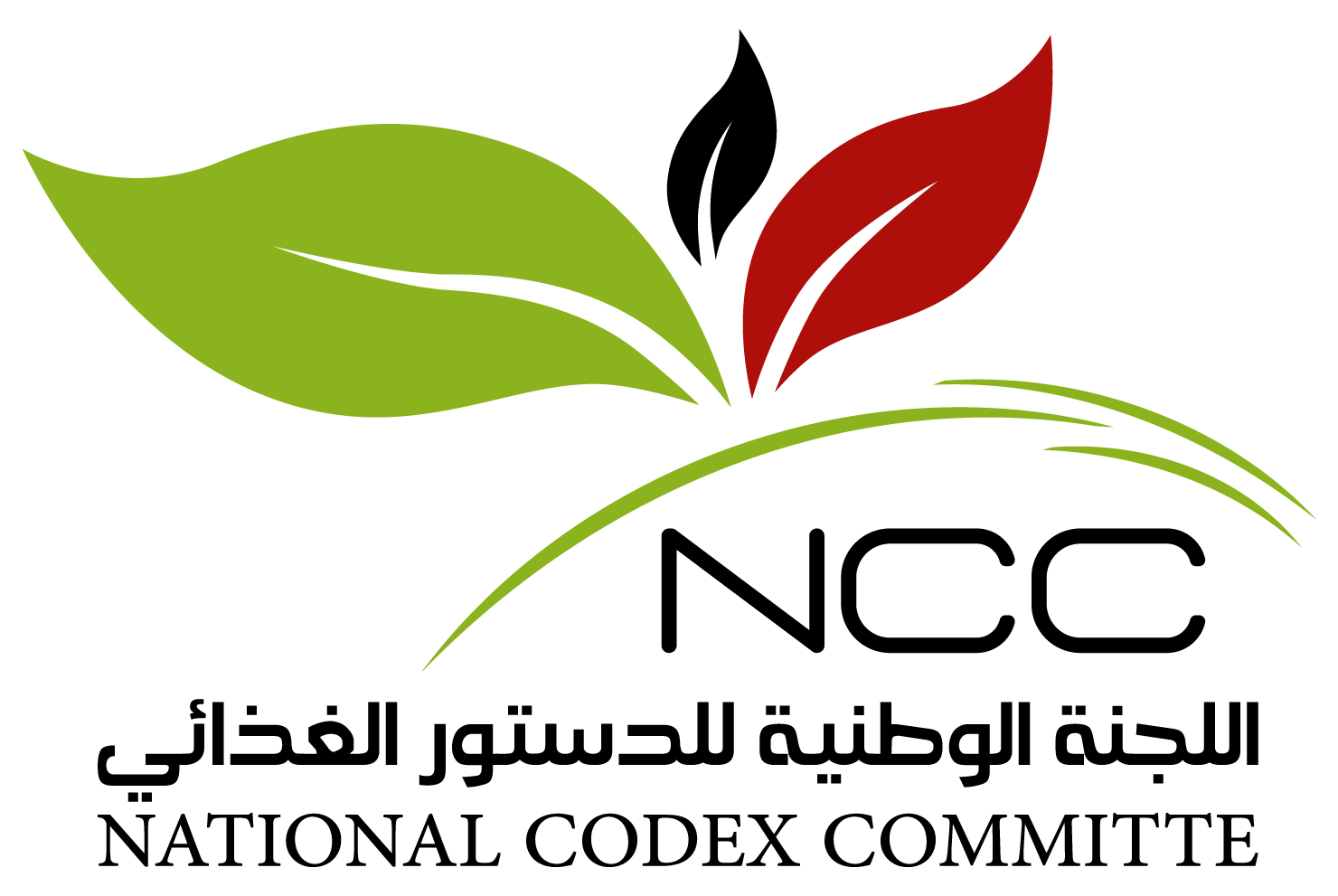 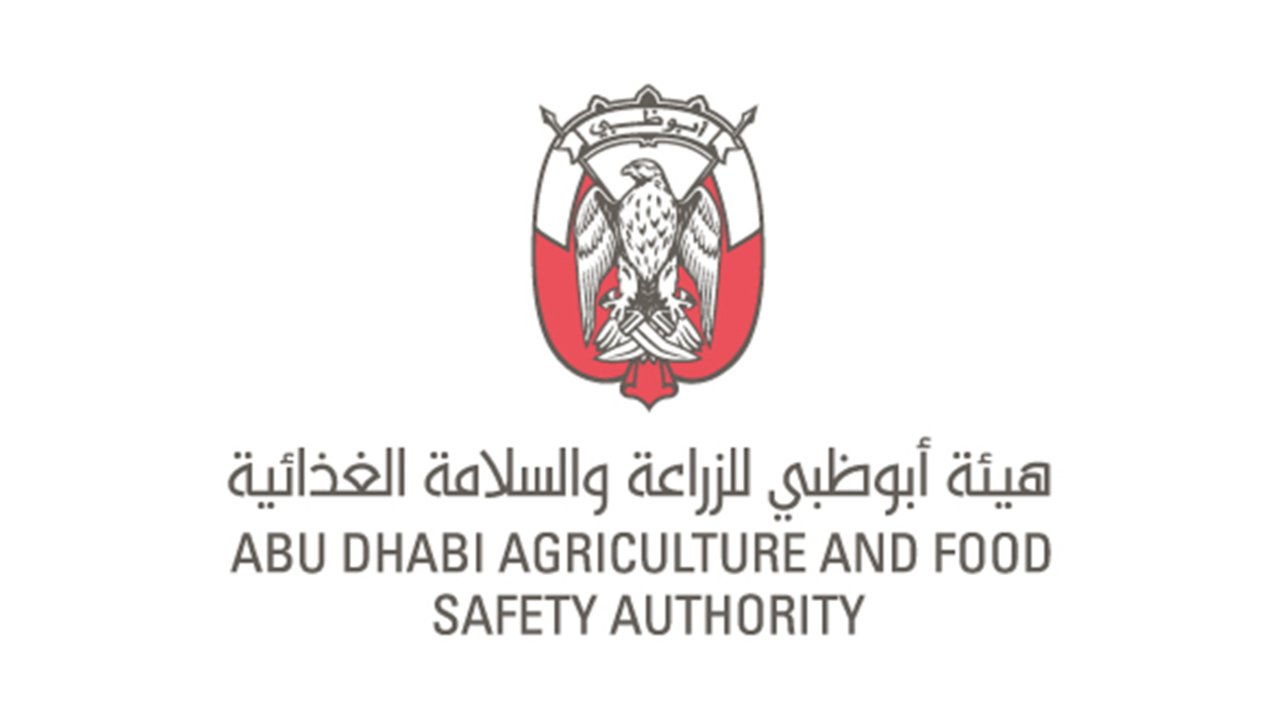 CODEX COLLOQUIUM FOR THE MIDDLE EAST AND NORTH AFRICA REGION12-14 September 2021 JW Marriott Marquis, Dubai, United Arab EmiratesSession 2: Setting the Stage – Workshop Expectations, Current Status of 
Codex Participation from the Region12 September 2021, Emirates Ballroom 5 & 6How can we bolster participation in Codex proceedings?This facilitated discussion aims to capture the current level of participation in Codex Committees from the Middle East and North Africa (MENA) region.It will attempt to document current challenges faced by Codex teams in the region, preventing / limiting participation in and effective preparation for Codex Committees.Documenting Level of ParticipationPlease capture information collected from delegates seated at your table:Which Codex Committee(s) have your Country participated in during 2021?How different was your participation pre-pandemic, i.e. in comparison to the period before 2019?Documenting Priorities of Codex CommitteesPlease capture information collected from delegates seated at your table:Discuss, at your table, what are the top 5 Codex Committees that your country consider as high priority warranting participation and contribution. Explain why. For example:Strategic importance for national standard development.Strategic importance for import / export control.Importance related to market access considerations.Importance related to interest in leveraging Codex resources for national standard development.Etc.Challenges and Enablers Related to Participation in Codex ProceedingsDiscuss the key challenges that impede your country’s:Participation in Codex meetings.Effective preparation for Codex proceedings – electronic working groups / committees.Participation in coordination committees at the regional level – within the MENA region – and with other delegations beyond the region.Possible Solutions and EnablersDiscuss at your table and record what you consider as enablers / solutions to address the challenges and impediments identified above.Country → Codex Committee(s)Pre-2019: Country → Codex Committee(s)